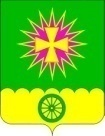 АДМИНИСТРАЦИЯ НОВОВЕЛИЧКОВСКОГО СЕЛЬСКОГОПОСЕЛЕНИЯ ДИНСКОГО РАЙОНАПОСТАНОВЛЕНИЕот 11.10.2016                                                                                             № 487                                     станица Нововеличковская	Об утверждении Технического задания на разработку инвестиционной программы организации в сфере теплоснабжения на территории Нововеличковского сельского поселения Динского района на 2016-2025 годы	В соответствии с Федеральным законом от 06.10.2013 №131-ФЗ «Об общих принципах организации местного самоуправления в Российской Федерации», Федеральным законом от 27 июля 2010 года №190-ФЗ «О теплоснабжении», Постановления Правительства РФ от 05.05.2014 г. №410 «Об утверждении Правил согласования и утверждения инвестиционных программ организаций, осуществляющих регулируемые виды деятельности в сфере теплоснабжения, а также требований к составу и содержанию таких программ», в целях осуществления теплоснабжения населения Нововеличковского сельского поселения Динского района, п о с т а н о в л я ю:	1.Утвердить Техническое задания на разработку инвестиционной программы организации в сфере теплоснабжения на территории Нововеличковского сельского поселения Динского района на 2016-2025 годы.2.Контроль за выполнением настоящего постановления оставляю за собой.3.Постановление вступает в силу со дня его официального обнародования.Глава администрации Нововеличковского				С.М. Ковасельского поселенияУТВЕРЖДЕНОпостановлением АдминистрацииНововеличковского сельскогопоселения Динского районаот ______________№_________Техническое задание на разработку инвестиционной программы организации в сфере теплоснабжения МУП ЖКХ «Нововеличковское» на 2016-2025 годы	Техническое задание на разработку инвестиционной программы МУП ЖКХ «Нововеличковское» по развитию системы теплоснабжения Нововеличковского сельского поселения Динского района учитывает требования следующих нормативных правовых актов:Генеральный план Нововеличковского сельского поселения.Федеральный  закон № 190-ФЗ от  27  июля  2010 года «О теплоснабжении».Федеральный закон от 30 декабря 2004 года № 210-ФЗ «Об основах регулирования тарифов организаций коммунального комплекса»; Программа комплексного развития систем коммунальной инфраструктуры Нововеличковского сельского поселения Динского района Краснодарского края.Приказ Министерства регионального развития РФ от 10 октября .  № 100 «Об утверждении Методических рекомендаций по подготовке технических заданий по разработке инвестиционных программ организаций коммунального комплекса»;Приказ Министерства регионального развития РФ от 10 октября . № 99 «Об утверждении Методических рекомендаций по разработке инвестиционных программ организаций коммунального комплекса»;Федеральный закон от 23.11.2009 №261-ФЗ «Об энергосбережении и о повышении энергетической эффективности и о внесении изменений в отдельные законодательные акты Российской Федерации».Постановление Правительства Российской Федерации от 14.07.2008 г. №520 «Об основах ценообразования и порядке регулирования тарифов, надбавок и предельных индексов в сфере деятельности организаций коммунального комплекса».Техническое задание отражает основные требования к формированию и обоснованию инвестиционной программы теплоснабжающей организации. Инвестиционная программа МУП ЖКХ «Нововеличковское» по развитию системы теплоснабжения (далее по тексту - инвестиционная программа) – определяемая органами местного самоуправления для теплоснабжающей организации программа финансирования строительства и (или) модернизации системы теплоснабжения в целях реализации Программы комплексного развития систем коммунальной инфраструктуры Нововеличковского сельского поселения Динского района.I Цели и задачи  разработки и реализацииинвестиционной программыЦелью разработки и реализации инвестиционной программы является обеспечение надежности, качества и эффективности работы коммунального комплекса в соответствии с планируемыми потребностями развития Нововеличковского сельского поселения на 2016-2025 г.г.Цели:Определение возможности подключения к сетям теплоснабжения объекта капитального строительства и организации, обязанной при наличии технической возможности произвести такое подключение;Повышение возможности работы систем теплоснабжения в соответствии с нормативными требованиями;Минимизация затрат на теплоснабжение в расчете на каждого потребителя в долгосрочной перспективе;Обеспечение жителей Нововеличковского сельского поселения тепловой энергией;Соблюдение баланса экономических интересов теплоснабжающей организации и интересов потребителей;Установление ответственности субъектов теплоснабжения за надежное и качественное теплоснабжение потребителей;Обеспечение безопасности системы теплоснабженияЗадачи:Строительство блочномодульных котельных;Строительство и реконструкция тепловых сетей с частичной или полной заменой запорной арматуры.Целевые показатели развития систем теплоснабжения на срок реализации Инвестиционной программы:II Основные требования к инвестиционной программе.	Инвестиционная программа разрабатывается на основании утвержденной схемы теплоснабжения Нововеличковского сельского поселения Динского района. 	Ожидаемые результаты реализации инвестиционной программы 	Реализация мероприятий инвестиционной программы предполагает достижение следующих результатов: 	1. Технологических: - достижение безаварийного теплоснабжения потребителей; - достижение технологических показателей по развитию системы теплоснабжения. 	2. Социальных: - повышение качества условий проживания и коммунального обслуживания (в части теплоснабжения) потребителей Нововеличковского сельского поселения. 	3. Экономических: - снижение потерь тепловой энергии; - снижение удельного расхода условного топлива на выработку тепловой энергии; - снижение удельного расхода электрической энергии на выработку тепловой энергии. Ожидаемые результаты должны быть определены в конкретных значениях технических и экономических показателей на год завершения выполнения программы. 	Требования к содержанию инвестиционной программы Инвестиционная программа должна включать следующие разделы:	Паспорт инвестиционной программы 	Паспорт инвестиционной программы должен содержать: - наименование инвестиционной программы; - цели и задачи инвестиционной программы, соответствующие техническому заданию; - сроки и этапы реализации инвестиционной программы; - перечень инвестиционных проектов (основных мероприятий инвестиционной программы); - объемы и источники финансирования инвестиционной программы; - ожидаемые результаты реализации инвестиционной программы; - систему организации и контроля за исполнением инвестиционной программы.	2. Цели, задачи и результаты реализации программы 	Данный раздел должен быть представлен в виде целевых индикаторов, характеризующих состояние систем коммунальной инфраструктуры, которое необходимо обеспечить за счет реализации инвестиционной программы. 	3. Основные сведения об организации	В данном разделе следует указать основные сведения об Организации в соответствии с учредительными и регистрационными документами.	4. Описание действующих систем теплоснабжения, специфики их функционирования и основных технико-экономических показателей	В данном разделе выполнить краткое описание технологического процесса  выработки и транспортировки теплоносителя потребителю, с указанием производственной мощности и оценкой технического состояния источников системы теплоснабжения. Привести краткое описание состоящих на балансе Организации тепловых сетей и степени их износа на основании анализа технического состояния.Привести данные об основных производственных показателях отпускаемой потребителям тепловой энергии.Дать оценку возможности повышения качества работы системы теплоснабжения, снижения показателей износа и аварийности.	5. Перечень и описание мероприятий по развитию системы теплоснабжения, обслуживаемой теплоснабжающей организацией 	Мероприятия по строительству, реконструкции и модернизации системы теплоснабжения должны быть сформированы с учетом предложений по решению существующих проблем и особенностей эксплуатации системы теплоснабжения, достижения целевых показателей, определенных настоящим техническим заданием.    6. Этапы реализации мероприятий по развитию системы теплоснабжения 	В данном разделе должен быть представлен организационный план инвестиционной программы, составленный в соответствии с Программой комплексного развития систем коммунальной инфраструктуры Нововеличковского сельского поселения на 2016-2025 годы. В организационном плане отражаются все мероприятия инвестиционной программы, сроки их выполнения с разбивкой по периодам реализации     7. Объемы и источники финансирования инвестиционной программы.	В данном разделе следует представить данные об объеме финансовых затрат на реализацию инвестиционной программы отдельно по каждому мероприятию по годам реализации и в разрезе предполагаемых источников финансирования.      8. Критерии оценки выполнения инвестиционной программы.	В данном разделе произвести оценку технического и экономического эффекта в случае успешной реализации инвестиционной программы.      9. Предложения о размерах платы за подключение (технологическое присоединение) объектов капитального строительства к системе теплоснабжения	В данном разделе произвести на основании имеющихся данных расчет размера тарифов за подключение (технологическое присоединение) к системам теплоснабжения. Привести данные по размерам надбавок к тарифам на услуги теплоснабжения. Произвести оценку уровня роста тарифов на период реализации инвестиционной программы.       10. Оценка возможных рисков при реализации Инвестиционной программы	В данном разделе произвести анализ потенциальных финансовых рисков, связанных с реализацией инвестиционной программы.        11. Организация контроля за реализацией инвестиционной программы	Контроль за реализацией инвестиционной программы осуществляется Администрацией Нововеличковского сельского поселения Динского района Краснодарского края в порядке, установленном законодательством Российской Федерации, Уставом Нововеличковского сельского поселения Динского района Краснодарского края.	Администрация Нововеличковского сельского поселения Динского района осуществляет общую координацию выполнения инвестиционной программы и представление отчетности в установленном законодательством порядке. Срок разработки инвестиционной программы – в течение трех месяцев с момента утверждения технического задания.III Порядок внесения изменений в техническое задание	1. Пересмотр (внесение изменений) в утвержденное техническое задание осуществляется по инициативе Главы Администрации Нововеличковского сельского поселения Динского района.
	2. Основаниями для пересмотра (внесения изменений) в утвержденное техническое задание могут быть:- принятие или внесение изменений в Программу комплексного развития систем коммунальной инфраструктуры Нововеличковского сельского поселения Динского района Краснодарского края;- вынесение органом регулирования решения о недоступности для потребителей товаров и услуг МУП ЖКХ «Нововеличковское» с учетом надбавки к тарифу и тарифа на подключение, предлагаемых организацией для реализации инвестиционной программы;- основания, предусмотренные ч. 14 ст. 11 Федерального закона от 30.12.2004 г. № 210-ФЗ «Об основах регулирования тарифов организаций коммунального комплекса»;- внесение дополнительных и (или) исключение принятых при утверждении технического задания подключаемых к системам коммунальной инфраструктуры строящихся объектов, а также перечня земельных участков, обеспечиваемых инженерной инфраструктурой.
	3. Пересмотр (внесение изменений) технического задания может производиться не чаще одного раза в год.	4. В случае если пересмотр технического задания осуществляется по инициативе МУП ЖКХ «Нововеличковское», заявление о необходимости пересмотра, направляемое Главе Администрации Нововеличковского сельского поселения должно сопровождаться обоснованием причин пересмотра (внесения изменений) с приложением необходимых документов.
	5. Решение о пересмотре (внесении изменений) в техническое задание доводится до МУП ЖКХ «Нововеличковское» в недельный срок со дня его принятия. Начальник отдела ЖКХ, малого и среднегобизнеса администрации Нововеличковскогосельского поселения							        В.В. Токаренко№ п/пОжидаемые результаты программыЦелевые показатели1Критерии доступности для населения коммунальных услуг Повышение доступности предоставления коммунальных услуг в части теплоснабжения населению Доля потребителей в жилых домах, обеспеченных доступом к теплоснабжению, % 1Критерии доступности для населения коммунальных услуг Повышение доступности предоставления коммунальных услуг в части теплоснабжения населению Доля расходов на оплату услуг теплоснабжения в совокупном доходе населения, % 1Критерии доступности для населения коммунальных услуг Повышение доступности предоставления коммунальных услуг в части теплоснабжения населению Индекс нового строительства сетей, % 2Показатели спроса на коммунальные ресурсы и перспективной нагрузки Обеспечение сбалансированности систем теплоснабжения Потребление тепловой энергии, Гкал 2Показатели спроса на коммунальные ресурсы и перспективной нагрузки Обеспечение сбалансированности систем теплоснабжения Присоединенная нагрузка, Гкал/ч 2Показатели спроса на коммунальные ресурсы и перспективной нагрузки Обеспечение сбалансированности систем теплоснабжения Уровень использования производственных мощностей, % 3Величины новых нагрузок, присоединяемых в перспективе Величина новых нагрузок, Гкал/ч 4Показатели качества поставляемого коммунального ресурсаПродолжительность (бесперебойность) поставки товаров и услуг час/день5Показатели степени охвата потребителей приборами учета (с выделением многоквартирных домов и бюджетных организаций) Обеспечение сбалансированности услугами теплоснабжения объектов капитального строительства социального или промышленного назначения Доля объемов тепловой энергии, расчеты за которую осуществляются с использованием приборов учета (в части МКД – с использованием коллективных приборов учета), в общем объеме тепловой энергии, потребляемой на территории сельского поселения, %5Показатели степени охвата потребителей приборами учета (с выделением многоквартирных домов и бюджетных организаций) Обеспечение сбалансированности услугами теплоснабжения объектов капитального строительства социального или промышленного назначения Доля объемов тепловой энергии, потребляемой в МКД, расчеты за которую осуществляются с использованием приборов учета, в общем объеме ТЭ, потребляемой МКД, % 5Показатели степени охвата потребителей приборами учета (с выделением многоквартирных домов и бюджетных организаций) Обеспечение сбалансированности услугами теплоснабжения объектов капитального строительства социального или промышленного назначения Доля объемов тепловой энергии на обеспечение бюджетных учреждений, расчеты за которую осуществляются с использованием приборов учета, % 6Показатели надежности системы теплоснабжения Повышение надежности работы системы теплоснабжения в соответствии с нормативными требованиями Количество аварий и повреждений на 1 км сети в год 6Показатели надежности системы теплоснабжения Повышение надежности работы системы теплоснабжения в соответствии с нормативными требованиями Износ коммунальных систем, % 6Показатели надежности системы теплоснабжения Повышение надежности работы системы теплоснабжения в соответствии с нормативными требованиями Протяженность сетей, нуждающихся в замене, км. 6Показатели надежности системы теплоснабжения Повышение надежности работы системы теплоснабжения в соответствии с нормативными требованиями Доля ежегодно заменяемых сетей, % 6Показатели надежности системы теплоснабжения Повышение надежности работы системы теплоснабжения в соответствии с нормативными требованиями Уровень потерь и неучтенных расходов тепловой энергии, % 7Показатели эффективности производства и транспортировки ресурса Повышение эффективности работы систем теплоснабжения Удельный расход электроэнергии, кВт∙ч/Гкал 7Показатели эффективности производства и транспортировки ресурса Повышение эффективности работы систем теплоснабжения Удельный расход топлива, кг у.т./Гкал 7Показатели эффективности производства и транспортировки ресурса Повышение эффективности работы систем теплоснабжения Удельный расход воды, м3/Гкал 